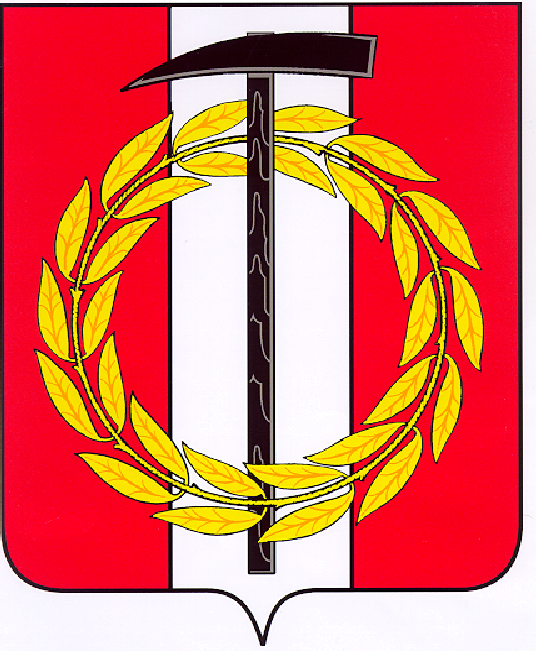 Собрание депутатов Копейского городского округаЧелябинской областиРЕШЕНИЕот  25.02.2021  № 125-МООб утверждении Положения о наградахКопейского городского округаВ соответствии с Федеральным законом от 06 октября 2003 года № 131-ФЗ   «Об общих принципах организации местного самоуправления в Российской Федерации», Уставом муниципального образования «Копейский городской округ», в целях упорядочения работы по награждению наградами Собрание депутатов Копейского городского округа Челябинской области РЕШАЕТ:1. Утвердить Положение о наградах Копейского городского округа (приложение).2. Отменить следующие решения Собрания депутатов Копейского городского округа:1) от 26.03.2014 № 892-МО «Об утверждении Положения о почетном знаке               «За заслуги перед Копейском»;2) от 28.06.2017 № 355-МО «О внесении изменений в решение Собрания депутатов Копейского городского округа Челябинской области от 26.03.2014                  № 892-МО «Об утверждении Положения о почетном знаке «За заслуги перед Копейском»;3) от 19.12.2018 № 640-МО «Об утверждении Положения о присвоении звания «Почетный гражданин города Копейска»;4) от 29.04.2020 № 875-МО «О внесении изменений в решение Собрания депутатов Копейского городского округа от 19.12.2018 № 640-МО «Об утверждении Положения о присвоении звания «Почетный гражданин города Копейска». 3. Настоящее решение подлежит опубликованию в газете «Копейский рабочий» и размещению на официальном Интернет-сайте Собрания депутатов Копейского городского округа.4. Настоящее решение вступает в силу с момента его официального опубликования.5. Контроль исполнения настоящего решения возложить на постоянную комиссию по организационным, правовым и общественно-политическим вопросам Собрания депутатов Копейского городского округа.Председатель Собрания депутатов                         Глава Копейского городского округаКопейского городского округа                                                    Е.К. Гиске                                                          А.М. Фалейчик